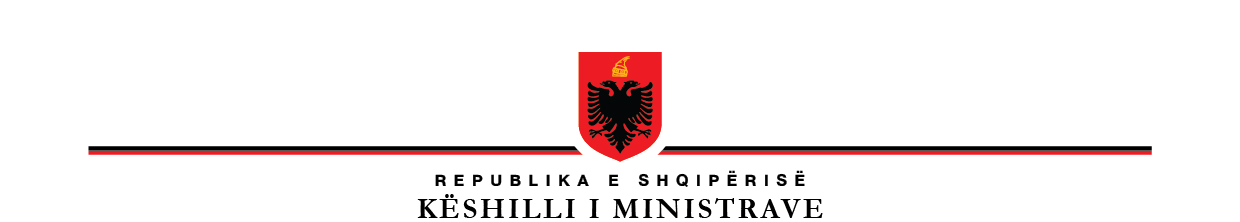 P R O J E K T V E N D I MNr. ___, datë ____.____.2022PËRPËRCAKTIMIN E PROCEDURAVE TË HOLLËSISHME DHE MODELIT TË AKTIT TË KALIMIT NË PRONËSI TË TRUALLIT SHTETËROR NË PËRDORIM Në mbështetje të nenit 100 të Kushtetutës, të pikës 4, të nenit 63, të ligjit nr.20/2020, “Për përfundimin e proceseve kalimtare të pronësisë në Republikën e Shqipërisë”, si dhe të pikës 4, të nenit 53, të ligjit nr.111/2018, “Për kadastrën”, me propozimin e Zëvendëskryeministrit, Këshilli i MinistraveV E N D O S I:DISPOZITA TË PËRGJITHSHME1. Në këtë vendim, termat e mëposhtëm kanë këtë kuptim:“Harta e vlerës së tokës”, është harta e vlerës e miratuar me vendim të Këshillit të Ministrave, në fuqi, në kohën e kryerjes së procedurave sipas këtij vendimi;“Ligj” është ligji nr.20/2020, “Për përfundimin e proceseve kalimtare të pronësisë në Republikën e Shqipërisë”; “Ndërtesa të privatizuara”, janë ndërtesa:Të përfituara sipas ligjit nr.7512, datë 10.8.1991, “Për sanksionimin dhe mbrojtjen e pronës private të nismës së lirë, të veprimtarive private të pavarur dhe privatizimit”, i shfuqizuar; Të shitura nga ndërmarrjet shtetërore, përpara hyrjes në fuqi të ligjit nr.7512, datë 10.8.1991, “Për sanksionimin dhe mbrojtjen e pronës private të nismës së lirë, të veprimtarive private të pavarur dhe privatizimit”, i shfuqizuar;Të shitura nga ish-kooperativat bujqësore apo njësitë e vetëqeverisjes vendore, si pronë e ish-kooperativës.ç) “Ndërtesa të ngritura me leje ndërtimi”, janë ndërtesat e ngritura në bazë të 
     	 lejeve të ndërtimit të lëshuara nga organet e qeverisjes vendore pas datës 
      	10.8.1991, për të cilat mungon dokumentacioni apo vendimi i organeve të 
       	pushtetit vendor, për dhënien e tokës për ndërtim;“Sipërfaqe shtesë” është sipërfaqja e truallit shtetëror shtesë tej sasisë së sipërfaqes së truallit të përcaktuar në dokumentacionin e privatizimit/lejes së ndërtimit, që posedohet efektivisht në terren nga subjekti, e cila për shkak të përmasave nuk mund të shfrytëzohet më vete dhe që del përtej normës së gabimit në matje;  dh) “Truall” është “trualli i dhënë për qëllime ndërtimi nga organet e njësive të 
         vetëqeverisjes vendore”, ose “trualli shtetëror në përdorim”, sipas kuptimit të 
        nenit 4, pikat 22 dhe 23, të ligjit.“Truall funksional”, është trualli i përcaktuar në genplanin dhe dokumentacionin në momentin e privatizimit të ndërmarrjeve apo objekteve, ku përfshihet sipërfaqja nën objekt dhe sipërfaqja funksionale, nëse ka, si dhe sipërfaqja e truallit sipas genplanit dhe dokumentacionit të dhënies së lejes së ndërtimit, në të cilat janë përcaktuar sipërfaqja e objektit apo e sheshit të ndërtimit.2.  Procedurat administrative të kalimit të së drejtës së pronësisë së truallit, do të kryhen nga ASHK edhe në ato raste kur ndërtesa e privatizuar, e shitur nga ndërmarrja shtetërore, e ngritur sipas lejes së ndërtimit të lëshuar nga organet e qeverisjes vendore pas datës 10.8.1991, apo ndërtesa e ish-kooperativave bujqësore, është e rrënuar, në momentin e hyrjes në fuqi të këtij vendimi, me kushtin që ndërtimi të jetë i pasqyruar në regjistrat kadastralë të pasurive të paluajtshme.3.  Procedura e kalimit të së drejtës së pronësisë sipas këtij vendimi, ndjek rregullat dhe afatet e parashikuara në ligjin nr.20/2020, “Për përfundimin e proceseve kalimtare të pronësisë në Republikën e Shqipërisë” dhe Kodin e Procedurave Administrative.4. Struktura përgjegjëse për shitjen e pronës shtetërore në Ministrinë e Financave dhe Ekonomisë, brenda 30 ditëve nga data e hyrjes në fuqi të këtij vendimi, përcjell pranë ASHK-së, kërkesat e subjekteve dhe dokumentacionin përkatës që kategorizohen sipas neneve 61, 62 dhe 72 të ligjit nr.20/2020, “Për përfundimin e proceseve kalimtare të pronësisë në Republikën e Shqipërisë”.5.	Procedura e kalimit të pronësisë mbi truallin shtetëror në përdorim, nis sipas përcaktimeve të nenit 62 të ligjit.6.	Për kërkesat e paraqitura nga subjektet, pas hyrjes në fuqi të ligjit, modeli i kërkesës për kalimin e pronësisë është sipas Aneksit 1, që i bashkëlidhet dhe është pjesë përbërëse e këtij vendimi. Kërkesa depozitohet on-line nëpërmjet platformës unike qeveritare e-Albania, pasi të shlyhet tarifa e shërbimit për procedurën administrative.7.	Tarifa e shërbimit për procedurën administrative është 10 000 (dhjetë mijë) lekë dhe është e pakthyeshme në rast të rrëzimit/refuzimit të kërkesës nga ASHK.8.	Kur procedura e kalimit të pronësisë nis kryesisht gjatë regjistrimit fillestar, apo përmirësimit të zonës kadastrale, ASHK njofton zyrtarisht subjektin për depozitimin e kërkesës nëpërmjet platformës unike qeveritare e-Albania.PROCEDURAT E KALIMIT TË PRONËSISË PËR TROJET E NDËRTESAVE TË PRIVATIZUARA9.	Për kërkesat e paraqitura përpara hyrjes në fuqi të këtij vendimi, për të cilat nuk ka përfunduar procedura administrative, subjekti duhet të shlyejë tarifën sipas pikës 7 të këtij vendimi, përpara miratimit/refuzimit të kalimit të pronësisë. 10. Kërkesa e paraqitur sipas pikës 6 të këtij vendimi, shoqërohet nga dokumentacioni që disponohet nga subjekti, që sipas rastit është:Kontrata e kalimit të së drejtës së pronësisë mbi ndërtesën, kur pronësia mbi ndërtesën nuk është e regjistruar në regjistrin kadastral dhe deklarata noteriale e mostjetërsimit të ndërtesës tek të tretët. Në këtë rast, ASHK shqyrton dokumentacionin e depozituar pranë saj në momentin e paraqitjes së kërkesës, me qëllim vërtetimin e pronësisë së ndërtesës; Kontrata e kalimit të pronësisë të ndërtesës, kur pronësia e saj ka kaluar tek të tretët; Vërtetimi ose certifikata e regjistrimit të pronësisë të ndërtesës.11.  Për të kaluar pronësia mbi truallin e ndërtesës së privatizuar, duhet të plotësohen       kushtet e mëposhtme:Pronësia mbi ndërtesën të jetë fituar në bazë të ligjit nr.7512, datë 10.8.1991, “Për sanksionimin dhe mbrojtjen e pronës private të nismës së lirë, të veprimtarive private të pavarur dhe privatizimit”, i shfuqizuar, provuar kjo nga kontrata e privatizimit/shitjes së objektit me organin shtetëror përgjegjës. Është organ shtetëror përgjegjës sipas kësaj pike, ai që ka realizuar procedurat e privatizimit të ndërtesës, si vijon:Agjencia Kombëtare e Privatizimit dhe degët e saj në rrethe; osendërmarrjet shtetërore; oseish-kooperativat bujqësore, njësitë e qeverisjes vendore, për pasuritë e ish-kooperativave;Trualli dhe ndërtesa e privatizuar duhet të jetë në posedim real të kërkuesit;Trualli për të cilin kërkohet kalimi i pronësisë nuk duhet të ketë kaluar në pronësi të tretëve, në përputhje me parashikimet e nenit 193 të Kodit Civil. 12. Brenda 60 ditësh nga depozitimi i kërkesës sipas pikës 6 të këtij vendimi, ASHK kryen procedurat e administrative si vijon: Verifikon dokumentacionin arkivor që disponon institucioni dhe dokumentacionin e dorëzuar nga subjekti, duke evidentuar nëse ndërtesa dhe trualli për të cilin kërkohet kalimi në pronësi i përmbush kërkesat e pikës 11 të këtij vendimi;Verifikon gjendjen juridike të pronësisë së truallit, nëse trualli për të cilin kërkohet kalimi i pronësisë është shtetëror apo jo;Verifikon gjendjen faktike të ndërtesës së privatizuar dhe të truallit për të cilin është kërkuar kalimi i pronësisë, dhe harton aktin e evidentimit në terren, sipas Aneksit 2, që i bashkëlidhet dhe është pjesë përbërëse e këtij vendimi.13. Sipërfaqja e truallit për të cilën miratohet kalimi i pronësisë së ndërtesës së privatizuar, përcaktohet duke u bazuar në:Dokumentacionin hartografik të praktikës së privatizimit të ndërtesës ose në dokumentacionin e dorëzuar për regjistrimin e ndërtesës së privatizuar;Dokumentacionin hartografik ndihmës nga Arkivi Qendror Teknik i Ndërtimit apo Arkivi Qendror Shtetëror;Aktin e evidentimit në terren, kur mungon dokumentacioni sipas shkronjave “a” dhe “b” të kësaj pike.14. Vlera e truallit për të cilin miratohet kalimi i pronësisë, llogaritet në bazë të çmimit të përcaktuar në hartën e vlerës së tokës, të miratuar me vendim të Këshillit të Ministrave. Drejtoria vendore e ASHK-së llogarit detyrimin financiar dhe ia njofton atë subjektit, brenda 10 ditësh nga akti i evidentimit në terren. Pagesa e vlerës së truallit duhet të shlyhet nga subjekti brenda 60 ditësh nga data e marjes së njoftimit.15. Kalimi i pronësisë për sipërfaqen e truallit, vetëm për objektet e privatizuara si banesë, kryhet pa pagesë në masën e përcaktuar në dokumentacionin e privatizimit, me kushtin që kjo sipërfaqe të posedohet efektivisht në terren nga subjekti. Posedimi efektiv provohet nga evidentimi në terren sipas shkronjës “c”, të pikës 13, të këtij vendimi. Në rastet kur mungon dokumentacioni i privatizimit, kalimi i pronësisë do të bëhet pa pagesë vetëm për sipërfaqen deri në 300 m2. 16. Drejtoria vendore e ASHK-së brenda 20 ditëve nga data e shlyerjes së pagesës për truallin e ndërtesës së privatizuar, miraton vendimin për miratim/refuzim të kalimit të pronësisë, sipas Aneksit 3, që i bashkëlidhet dhe është pjesë përbërëse e këtij vendimi. Vendimi i miratuar, i shoqëruar edhe nga planvendosja e pasurisë, i njoftohet subjektit përfitues brenda 5 ditëve nga data e miratimit.17. Vendimi për miratimin e kalimit të pronësisë mbi truallin e ndërtesës së privatizuar, regjistrohet në regjistrin kadastral, kryesisht nga drejtoria vendore e ASHK-së, pasi të jetë plotësuar një nga kushtet e mëposhtme:Të ketë kaluar afati 30-ditor i paraqitjes së ankimit administrativ ndaj vendimit dhe ndaj tij nuk është paraqitur ndonjë ankim. Afati i ankimit llogaritet nga data e njoftimit të vendimit; oseTë ketë përfunduar shqyrtimi i ankimit nga struktura e posaçme për ankimet në Drejtorinë e Përgjithshme dhe vendimi të jetë lënë në fuqi, ose të jetë vendosur mospranimi i ankimit; oseKur struktura e posaçme për ankimet vendos për ndryshimin e përmbajtjes së vendimit të drejtorisë vendore ose shfuqizimin apo anulimin e pjesshëm të tij, regjistrimi kryhet pasi drejtoria vendore të ketë miratuar vendimin e ri për dokumentin e pronësisë, në bazë të aktit të strukturës së posaçme.18. Regjistrimi kryhet nga drejtoria vendore e ASHK-së, pa u kushtëzuar nga aplikimi për shërbim kadastral dhe nga parapagimi i tarifave kadastrale. Pas kryerjes së shërbimit të regjistrimit ajo njofton subjektin përfitues për të shlyer tarifat përkatëse. Deri në shlyerjen e vlerës së plotë të tarifës së shërbimit, mbi pasurinë e regjistruar rëndon hipoteka ligjore.19.  Pasuritë për të cilat është miratuar kalimi i pronësisë sipas përcaktimeve të këtij vendimi, publikohen çdo muaj në faqen zyrtare të internetit të ASHK-së. Drejtoria vendore e ASHK-së harton njoftimin publik, i cili duhet të përmbajë gjenealitetet e subjektit përfitues (emër, atësi, mbiemër), të dhënat e pasurisë (numër pasurie trualli dhe ndërtese, zonë kadastrale) dhe adresën e pasurisë.KALIMI I PRONËSISË PËR TROJET E NDËRTESAVE TË NGRITURA NË BAZË TË LEJEVE TË NDËRTIMIT TË LËSHUARA PAS DATËS 10.8.1991 KUR MUNGON DOKUMENTACIONI I DHËNIES SË TOKËS PËR NDËRTIM 20. Subjektet, që aplikojnë sipas këtij kreu, për kalimin e pronësisë për trojet e ndërtesave të ngritura në bazë të lejes së ndërtimit, lëshuar pas datës 10.8.1991, e shoqërojnë kërkesën me dokumentacionin që disponojnë, si vijon:Lejen e ndërtimit, kur pronësia mbi ndërtesën nuk është regjistruar në regjistrin kadastral dhe deklaratën noteriale të mostjetërsimit të ndërtesës tek të tretët. Në këtë rast, ASHK shqyrton dokumentacionin e depozituar pranë saj me qëllim vërtetimin e pronësisë së ndërtesës; Kontratën e kalimit të pronësisë për ndërtesën, në rastin kur ajo ka kaluar tek të tretët; Vërtetimin ose certifikatën e pronësisë për ndërtesën.21. Për të kaluar pronësia mbi truallin sipas këtij kreu, duhet të plotësohen kriteret e mëposhtme:Për ndërtesën ka leje ndërtimi të miratuar nga organet e vetëqeverisjes vendore në periudhën kohore 10.8.1991 e në vazhdim;Dokumentacioni administrativ për dhënien e truallit për ndërtim nuk disponohet as nga subjekti dhe as nga organet e vetëqeverisjes vendore, ku këto të fundit lëshojnë vërtetim për këtë fakt;Trualli është në posedim real të kërkuesit, fakt i cili provohet nga evidentimi në terren ose dokumentacioni i lëshuar nga organi kompetent, që vërteton se subjekti ka paguar rregullisht qiranë e truallit në përdorim nga përfundimi i procedurës së lejes së ndërtimit deri më datë 7.6.2010, si dhe taksën e së drejtës së përdorimit të truallit shtetëror nga data 7.6.2010 deri në datën e depozitimit të kërkesës për kalimin në pronësi sipas këtij kreu.ç) Trualli nuk ka kaluar në pronësi të të tretëve, në përputhje me parashikimet e 
          nenit 193 të Kodit Civil. 22. Rregullat e përcaktuara në pikat 12-14 të këtij vendimi, zbatohen edhe për kalimin e pronësisë mbi truallin e ndërtesës së ngritur në bazë të lejes së ndërtimit, lëshuar pas datës 10.8.1991.23. Sipërfaqja për të cilën miratohet kalimi i pronësisë sipas këtij kreu, është e njëjtë me atë të përcaktuar në dokumentacionin (planimetri, vendim për sheshin e ndërtimit) e lejes së ndërtimit. Kur ky dokumentacion mungon, sipërfaqja për të cilën miratohet kalimi i pronësisë është sa sipërfaqja nën objekt dhe sipërfaqja funksionale, e cila përcaktohet sipas evidentimit në terren.24. Kur ndërtesa ka funksion banimi sipas lejes së ndërtimit, si dhe nga evidentimi në terren konstatohet se përdoret për banim, kalimi i pronësisë mbi truallin, për sipërfaqen e konfiguruar sipas dokumentacionit të lejes së ndërtimit (ku bën pjesë edhe trualli nën ndërtesë), kryhet pa pagesë.25. Kur ndërtesa e ngritur në bazë të lejes së ndërtimit, lëshuar pas datës 10.8.1991 ka funksion social-ekonomik, vlera e truallit për të cilin miratohet kalimi i pronësisë, llogaritet në bazë të çmimit të përcaktuar në hartën e vlerës së tokës, të miratuar me vendim të Këshillit të Ministrave. 26. Rregullat e parashikuara në pikat 16-19 të kreut II të këtij vendimi, që lidhen me afatet e miratimit, njoftimit, regjistrimin dhe publikimin e vendimit të kalimit të pronësisë mbi truallin, zbatohen edhe për ndërtesën e ngritur në bazë të lejes së ndërtimit, lëshuar pas datës 10.8.1991.IV. DISPOZITA KALIMTARE DHE TË FUNDIT27. Kërkesat e paraqitura përpara hyrjes në fuqi të këtij vendimi, për të cilat struktura e shitjes së pronës publike në ministrinë përgjegjëse, nuk ka përfunduar procedurën administrative të kalimit të pronësisë së truallit, i nënshtrohen përcaktimeve të këtij vendimi.28. Kur ASHK nuk administron praktikën e ndërtesës së privatizuar/ndërtesës së ngritur me leje ndërtimi, apo mungojnë akte në përmbajtje të praktikës, atëherë do të kërkohet sipas rastit, kopje e konfirmuar e praktikës apo e dokumentacionit që është në mungesë, pranë Drejtorisë së Përgjithshme të Arkivave, arkivës vendore, arkivës noteriale, apo institucionit publik ku është depozituar dokumentacioni i ndërtesës së privatizuar/ndërtesës së ngritur me leje ndërtimi.Nëse kërkimi rezulton pa sukses, ASHK do të pranojë praktikën/dokumentacionin origjinal që disponon subjekti i interesuar, e shoqëruar nga një deklaratë noteriale nëpërmjet të cilës ai merr përsipër përgjegjësinë për origjinalitetin dhe vërtetësinë e dokumentacionit të dorëzuar, për mostjetërsimin e pasurisë tek të tretët, si dhe për faktin që titulli i pronësisë nuk është shpallur i pavlefshëm me një vendim gjyqësor të formës së prerë.29. Në rastin kur nga dokumentacioni i administruar rezultojnë pagesa të kryera nga subjekti, për blerjen e truallit të ndërtesës së privatizuar/ndërtesës me leje ndërtimi, pas konfirmimit ato merren të mirëqena, në funksion të përfundimit të procedurës administrative të kalimit në pronesi të truallit shtetëror në përdorim. 30. Kur ndërtesa e privatizuar/me leje ndërtimi figuron e regjistruar në regjistrat kadastral dhe e tjetërsuar tek të tretët, por akti i origjinës së fitimit të pronësisë (akti i privatizimit/leja e ndërtimit) nuk administrohet në kadastër apo nuk është në formën e kërkuar nga ligji (jo përpara noterit), ASHK vijon kalimin e pronësisë së truallit, për subjektin që ka pronësinë mbi ndërtesën.31. Kur ndërtesa e privatizuar/ me leje ndërtimi figuron e regjistruar në regjistrat kadastral në emër të përfituesit të privatizimit, por dokumentacioni i privatizimit nuk është në formën e kërkuar nga ligji (jo përpara noterit publik), ASHK vijon me kalimin në pronësi të truallit shtetëror në përdorim, në përputhje me përcaktimet e bëra në këtë vendim.32. Aktet e privatizimit jo sipas formës së kërkuara nga ligji (jo përpara noterit publik), për pasuritë ndërtesë dhe truall, që janë regjistruar në regjistrat kadastral përpara hyrjes në fuqi të këtij vendimi, konsiderohen të vlefshme, me kushtin që subjekti të depozitojë një deklaratë noteriale me anë të të cilës merr përsipër përgjegjësinë për mostjetërsimin e pasurisë tek të tretët dhe faktin që akti i privatizimit nuk është shpallur i pavlefshëm me një vendim gjyqësor të formës së prerë, deri në datën e deklarimit para noterit.33. Kur gjatë kryerjes së procedurave administrative, ASHK konstaton se pronësia mbi ndërtesën e privatizuar/ndërtesën me leje ndërtimi është transferuar tek të tretët, kalimi në pronësi i truallit do të realizohet në favor të këtyre të fundit.  34. Nëse gjatë procedurave të evidentimit në terren, konstatohet se subjekti posedon sipërfaqe më të madhe se ajo e përcaktuar në dokumentacionin e privatizimit/lejes se ndertimit, atëherë atij i lind e drejta për të kërkuar kalimin e pronësisë për sipërfaqen shtesë sipas verifikimit ne terren. 35. Kalimi i pronësisë mbi sipërfaqen shtesë behet me paraqitjen e kërkesës nga ana e subjektit, pas njoftimit të konstatimit të sipërfaqes shtesë nga evidentimi në terren nga ASHK. Në këto raste vendimarrja e ASHK-së përfshin kalimin në pronësi të sipërfaqes së truallit funksional të përcaktuar në dokumentin e privatizimit/lejen e ndërtimit dhe sipërfaqen shtesë të evidentuar në terren.36. Trajtohen sipas këtij vendimi edhe subjektet të cilat kanë kryer privatizimin e truallit funksional të objektit, përpara hyrjes në fuqi të këtij vendimi, dhe kanë paraqitur kërkesë për kalimin në pronësi për sipërfaqen shtesë sipas përcaktimit të shkronjës “ç”, të pikës 1, të këtij vendimi, të poseduar në terren. Në çdo rast miratimi i kalimit të sipërfaqes shtesë, i nënshtrohet pagesës sipas çmimit të përcaktuar në hartën e vlerës së tokës, të miratuar me vendim të Këshillit të Ministrave. 37. Nëse ASHK verifikon gjatë evidentimit në terren se në ndërtesën e privatizuar/ndërtesën me leje ndërtimi/truallin për të cilin kërkohet kalimi i pronësisë, ka ndërtim pa leje ngritur nga vetë subjekti, sipas përkufizimeve të nenit 4, të ligjit, pavarësisht nëse për të është kërkuar apo jo legalizim, kalimi i pronësisë mbi truallin do t’i nënshtrohet përcaktimeve të këtij vendimi.38. Për ndërtimet pa leje, të ngritura nga të tretët (jo subjekti që kërkon kalimin e pronësisë) mbi truallin për të cilin kërkohet kalimi i pronësisë, ASHK zbaton kriteret dhe procedurat e parashikuara në seksionin 1, kreu II, të ligjit.39. Kur nga evidentimi në terren sipas shkronjës “c”, të pikës 12 të këtij vendimi, konstatohet se ka ndryshim të sipërfaqeve në raport me dokumentacionin e privatizimit, në masën minus/plus 5 përqind, por në asnjë rast jo më shumë se 50 (pesëdhjetë) metra katror, ky ndryshim do të konsiderohet si normë gabimi në matje. Sipërfaqja e truallit për të cilën do të miratohet kalimi i pronësisë në këtë rast, është sipas evidentimit në terren.40. Nëse trualli për të cilin kërkohet kalimi i pronësisë, me përjashtim të pronës publike të patjetërsueshme, gjendet në pasuri të transferuara në përgjegjësi administrimi tek institucionet e qeverisjes qendrore/njësitë e vetëqeverisjes vendore, sipas legjislacionit në fuqi për transferimin e pronave të paluajtshme publike të shtetit, me miratimin e kalimit të pronësisë, sipas këtij vendimi, shuhet edhe përgjegjësia e administrimit. ASHK regjistron vendimin në regjistrat kadastral dhe për këto sipërfaqe, njofton organet shtetërore përkatëse për shuarjen e përgjegjësisë së administrimit, duke i bashkëlidhur njoftimit dokumentacionin e mëposhtëm:kopje të vendimit të kalimit të pronësisë të truallit në përdorim në emër të subjektit;hartën kadastrale të pronës për të cilën shuhet përgjegjësia e organit shtetëror qendror/njësisë së vetëqeverisjes vendore.Organet e qeverisjes qendrore/njësitë e vetëqeverisjes vendore kanë të drejtë t’i kërkojnë Këshillit të Ministrave zëvendësimin e këtyre pasurive, me pasuri të tjera shtetërore, të lira.41. Nëse trualli për të cilin kërkohet kalimi i pronësisë, me përjashtim të pronës publike të patjetërsueshme, figuron i regjistruar në regjistrat kadastral në pronësi të institucioneve të qeverisjes qendrore/njësive të vetëqeverisjes vendore, me miratimin e kalimit të pronësisë, ASHK-ja njofton këto institucione mbi vendimmarrjen për kalimin në pronësi të truallit shtetëror në përdorim dhe i kërkon përditësimin e listës së pronave shtetërore. Vetëm pas miratimit të vendimit të Këshillit të Ministrave për heqjen nga inventari të kësaj pasurie, ASHK vijon me regjistrimin e vendimit për kalimin në pronësi të truallit shtetëror në regjistrin kadastral në favor të subjektit. 42. Përfitojnë ulje 20 % të vlerës, subjektet që kanë paraqitur kërkesë për privatizim të truallit shtetëror në përdorim, përpara datës 1.7.2012, dhe nuk e kanë kryer pagesën për efekt të mosnjoftimit të faturës, sipas ligjit nr.10270, datë 22.4.2010 “Për të drejtën e privatizimit të truallit shtetëror në përdorim dhe taksën mbi të drejtën e përdorimit të tij” pjesërisht i shfuqizuar, nëse kryejnë pagesën brenda 30 ditëve nga marrja dijeni për njoftimin. Kjo lehtësi përfitohet sipas pikës 3, të nenit 63 të ligjit. 43. Kur gjatë procedurave administrative konstatohet se për të njëjtin “truall” ka aplikime të ndryshme nga dy ose më shumë subjekte, për të përfituar nëpërmjet proceseve të parashikuara nga ligji, procedurat do të vijojnë në favor të subjektit që ka aplikuar i pari në kohë në përputhje me parashikimet e  ligjit.44. Vendimi nr. 413, datë 25.6.2014, i Këshillit të Ministrave “Për përcaktimin e kritereve e të procedurave të shitjes së trojeve në përdorim, sipërfaqes të domosdoshme, dhe trojeve shtesë funksionale të ndërmarrjeve shoqërive tregtare, të objekteve shtetërore të veçuara, të privatizuara, të objekteve apo ndërtesave të shitura të ish-kooperativave bujqësore, si dhe të ndërtesave të ndërtuara në bazë të lejeve të ndërtimit”, i ndryshuar, shfuqizohet.45. Ngarkohen Agjencia Shtetërore e Kadastrës dhe struktura përgjegjëse për shitjen e pronës publike pranë Ministrisë së Financave dhe Ekonomisë, për zbatimin e këtij vendimi.Ky vendim hyn në fuqi pas botimit në “Fletoren Zyrtare”.K R Y E M I N I S T R IEDI RAMA